VELIKA DVORANA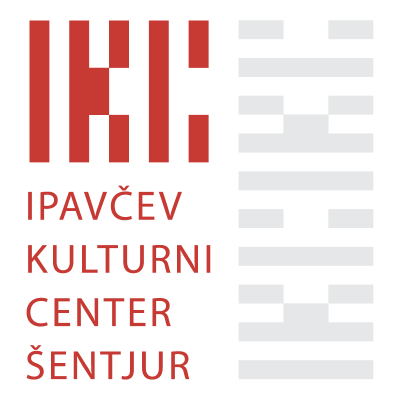 Obrazec za najem velike dvorane IKC	Kapaciteta 230 sedišč:212 (parter),18 (pomožnih sedišč).Datum:  			Podpis odgovorne osebe:_______________________Izpolni strokovna delavka IKCPODATKI O NAJEMNIKUPODATKI O NAJEMNIKUNajemnik (polni naziv)Naslov (sedež društva)Odgovorna oseba (pravna oseba)TelefonE-poštaPODATKI O PLAČNIKU – za izstavitev računaPODATKI O PLAČNIKU – za izstavitev računaPlačnik (ime pravne osebe)NaslovKontaktna oseba Telefon kontaktne osebeE-pošta ID za DDVPODATKI O NAJEMU PODATKI O NAJEMU Datum najema (lahko je več terminov)Ura začetka PRIPRAVE dvorane (prihod nastopajočih, izvajalcev)Predvidena ura zaključka uporabe prostorovPODATKI O PRIREDITVI PODATKI O PRIREDITVI Ime prireditve/dogodkaDatum prireditve/dogodkaUra pričetka prireditve/dogodkaOdgovorna oseba (za izvedbo prireditve)Telefonska št. kontaktne osebe Predvideno število nastopajočihPredvideno število obiskovalcevProdaja vstopnic                    DA                      NEPODATKI ZA IZTIS VSTOPNIC (izpolnite samo, če bo prodaja potekala preko nas)PODATKI ZA IZTIS VSTOPNIC (izpolnite samo, če bo prodaja potekala preko nas)Naročnik (polni naziv)Naziv prireditve (za iztis vstopnice)Davčna številkaŠt. transakcijskega računa (za nakazilo vstopnine)Datum prireditveUra prireditveCena vstopnicePOTREBE IN ZAHTEVE NAROČNIKAPOTREBE IN ZAHTEVE NAROČNIKAPOTREBE IN ZAHTEVE NAROČNIKAUporaba garderobe za nastopajočeDA NE Uporaba garderobe za obiskovalce (doplačilo)DA NE Uporaba točilnega pulta (v dogovoru z gostincem)DA NE Uporaba AVLE IKC za spremljevalne aktivnosti (razstave, pogostitev)DA NE Uporaba celotnega objekta IKC (veliko število nastopajočih in obiskovalcev - doplačilo)DA NE TEHNIČNE POTREBE – realizacija po predhodnem dogovoru z upravnikom IKCTEHNIČNE POTREBE – realizacija po predhodnem dogovoru z upravnikom IKCTEHNIČNE POTREBE – realizacija po predhodnem dogovoru z upravnikom IKCTEHNIČNE POTREBE – realizacija po predhodnem dogovoru z upravnikom IKCUporaba multimedijskega projektorja (doplačilo)Uporaba multimedijskega projektorja (doplačilo)DA NE Uporaba zborovskih praktikablov (doplačilo)Uporaba zborovskih praktikablov (doplačilo)DA NE Uporaba klavirja (uglaševanje klavirja - doplačilo)Uporaba klavirja (uglaševanje klavirja - doplačilo)DA NE Uporaba premičnega odra (doplačilo)Uporaba premičnega odra (doplačilo)DA NE Uporaba govorniškega pultaUporaba govorniškega pultaDA NE Uporaba stolov: Uporaba stolov: DA NE Uporaba miz: Uporaba miz: DA NE Osnovno ozvočenje in luč (2 mikrofona in delovna luč nad odrom)Osnovno ozvočenje in luč (2 mikrofona in delovna luč nad odrom)DA NE Izdelan plan luči (zahteve se oddajo tehniku vsaj 5 dni pred prireditvijo)Izdelan plan luči (zahteve se oddajo tehniku vsaj 5 dni pred prireditvijo)DA NE Uporaba mehanične glasbe (obvezna prijava na SAZAS in IPF)Uporaba mehanične glasbe (obvezna prijava na SAZAS in IPF)DA NE Zahtevnejše ozvočenje in luč – tehnično zahtevna prireditev (doplačilo, obvezen tehnični rider/scenarij z vsemi tehničnimi zahtevami mora biti posredovan vsaj 5 dni pred pričetkom prireditve)Zahtevnejše ozvočenje in luč – tehnično zahtevna prireditev (doplačilo, obvezen tehnični rider/scenarij z vsemi tehničnimi zahtevami mora biti posredovan vsaj 5 dni pred pričetkom prireditve)DA NE Ozvočenje in mikrofoni (vključuje obstoječe zvočnike v dvorani, mešalno mizo z obstoječimi predvajalniki; vpišite potrebe in število mikrofonov: naglavni, brezžični, žični mikrofon)Ozvočenje in mikrofoni (vključuje obstoječe zvočnike v dvorani, mešalno mizo z obstoječimi predvajalniki; vpišite potrebe in število mikrofonov: naglavni, brezžični, žični mikrofon)OPOMBE; OSTALE POTREBE (po predhodnem dogovoru)DODATNE ZAHTEVEDODATNE ZAHTEVEDODATNE ZAHTEVEDODATNE ZAHTEVEDODATNE ZAHTEVEDODATNE ZAHTEVEDodatni tehnik za zvok, luč in sceno (doplačilo)Dodatni tehnik za zvok, luč in sceno (doplačilo)DA DA NE NE Hostesa za prodajo vstopnicHostesa za prodajo vstopnicDA DA NE NE Hostesa za pregledovanje vstopnicHostesa za pregledovanje vstopnicDA DA NE NE Hostesa v garderobi za sprejem plaščev (doplačilo)Hostesa v garderobi za sprejem plaščev (doplačilo)DA DA NE NE Dodatna hostesa (doplačilo)Dodatna hostesa (doplačilo)DA DA NE NE OGLAŠEVANJE(vključeno v ceno najema)Na LCD zaslonu v avli IKC (pripravljena grafika)Na oglasnem panoju CITY LIGHT (eno plakatno mesto)Na internetni strani IKCNa FB strani IKCV napovedniku IKCNa LCD zaslonu v avli IKC (pripravljena grafika)Na oglasnem panoju CITY LIGHT (eno plakatno mesto)Na internetni strani IKCNa FB strani IKCV napovedniku IKCDA DA DA DA DA DA DA DA DA DA NE NE NE NE NE IZJAVAIZJAVAIZJAVASeznanjen/a sem s Hišnim redom (objavljen na spletni strani IKC).DA NE Seznanjen/a sem s Pravilnikom o najemu IKC (objavljen na spletni strani IKC).DA NE Seznanjen/a sem s Požarnim redom – v objektu se lahko istočasno nahaja največ 295 oseb (objavljen na spletni strani IKC).DA NE Seznanjen/a sem z Zakonom o javnih zbiranjih (Uradni list RS, št. 64/11).DA NE Seznanjen/a sem z odgovornostjo, ki jo kot najemnik prevzemam za nastopajoče in obiskovalce v času najema.DA NE SEZNANJEN SEM IN SE STRINJAMV primeru, da organizator dogodka oziroma prireditve IKC rezervira in prostorov ne uporabi, plača 50 % najemnine (17. člen Pravilnika).V osnovno ceno najema so vključeni stroški čiščenja, ogrevanja, hlajenja in osnovne pripravo dvorane ter tehničnih rekvizitov (5. člen Pravilnika). Osnovna priprava velike dvorane vključuje ogreto/ohlajeno dvorano in pripravljen oder (belo luč nad odrom in osnovno ozvočenje - 2 mikrofona) ter postavljen konferenčni pult, mizo ali stole. Ura najema velike dvorane vključuje najem garderobe, avle, zaodrja in sanitarij.V primeru uničenja ali poškodovanja predmeta najema, ki ni posledica normalne rabe stvari, ali v primeru uporabe predmeta najema v nasprotju z njenim namenom najemnik odgovarja javnemu zavodu kot najemodajalcu za vso škodo, ki nastane pri tem ali zaradi tega nastane (23. člen Pravilnika).Prodaja vstopnic poteka v obratovalnem času Knjižnice Šentjur, na vseh pooblaščenih prodajalnih mestih Mojekarte.si in eno uro pred prireditvijo na blagajni IKC. Izkupiček od prodanih vstopnic je nakazan do 20. v mesecu za pretekli mesec (19. člen Pravilnika).Gostinski del avle in pripadajoče naprave niso predmet najema. Za uporabo se je potrebno dogovoriti z najemnikom točilnega pulta in pripadajočih naprav (24. člen Pravilnika).Podpisano vlogo za najem prostorov in opreme je potrebno dostaviti v Knjižnico Šentjur ali poslati na e-naslov info@ikcsentjur.si, in sicer najmanj 25 delovnih dni pred predvidenim datumom prireditve oz. dogodka. Pogodba mora biti sklenjena 10 dni pred rezerviranim terminom uporabe prostorov in opreme. Informacije so na voljo na telefonski številki 03 74637 46 ali 03 74637 40. Kontakt za uporabo IKC (obvezno kontaktirati vsaj 5 dni pred dogodkom): 031 300 080. Upravljavec si pridržuje pravico, da zavrne vlagateljevo vlogo za najem prostorov v primerih, ko gre za neprimerno prireditev oz. dogodek, kadar je prostor zaseden in kadar Knjižnica ali Občina potrebujeta prostore za lastne namene. Pri najemu in uporabi je potrebno upoštevati navodila upravnika IKC. Končni znesek najema in uporabe prostorov ter opreme  se poravna po veljavnem Ceniku, ki bo veljal na dan podpisa pogodbe in bo objavljen na spletni strani IKC.GDPR (varovanje podatkov): S podpisom dajem upravljavcu KNJIŽNICI ŠENTJUR - OE IKC ŠENTJUR privolitev za obdelavo podatkov za namene najema. Podatki bodo varovani v skladu z zahtevami Uredbe EU (2016/679) in z veljavnim Zakonom o varstvu osebnih podatkov. Podrobnejša določila glede varstva osebnih podatkov ter pravic in obveznosti v tej zvezi, so opredeljena v Politiki varstva osebnih podatkov, ki je dostopna na spletni strani: http://www.ikcsentjur.si/politika-varstva-osebnih-podatkov. Evidenčna št. vlogeDatum sprejema vlogeDatum obdelave vlogeDatum priprave pogodbe